Club Name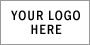 Position  Description Form Job TitleBar Operations ManagerBar Operations ManagerBar Operations ManagerAccountabilityClub Committee ExecutiveLiquor LicensingClub Committee ExecutiveLiquor LicensingHours________ / week – month - seasonGeneral Description - ObjectivesGeneral Description - ObjectivesGeneral Description - ObjectivesGeneral Description - ObjectivesProvide bar facilities to Club members & visitors on match days and functions.To ensure a safe and comfortable environment for club members through the implementation of the Responsible Management of Alcohol policy.Ensure that bar operations are managed efficiently to meet budget requirements.To provide support to the Executive and Committee members to ensure the efficient operation of the clubProvide bar facilities to Club members & visitors on match days and functions.To ensure a safe and comfortable environment for club members through the implementation of the Responsible Management of Alcohol policy.Ensure that bar operations are managed efficiently to meet budget requirements.To provide support to the Executive and Committee members to ensure the efficient operation of the clubProvide bar facilities to Club members & visitors on match days and functions.To ensure a safe and comfortable environment for club members through the implementation of the Responsible Management of Alcohol policy.Ensure that bar operations are managed efficiently to meet budget requirements.To provide support to the Executive and Committee members to ensure the efficient operation of the clubProvide bar facilities to Club members & visitors on match days and functions.To ensure a safe and comfortable environment for club members through the implementation of the Responsible Management of Alcohol policy.Ensure that bar operations are managed efficiently to meet budget requirements.To provide support to the Executive and Committee members to ensure the efficient operation of the clubResponsibilitiesResponsibilitiesResponsibilitiesResponsibilitiesProvide bar services for all functions and events as required by the Committee.Coordinate bard staffing for all bar operations.Ensure appropriate licences are held by Club and displayed as required.Manage the sale of liquor in accordance with the provisions of the Liquor Control Commission licence as held by the Club.To account for all purchases and sales of liquor.Ensure sufficient supplies of liquor is available to meet the needs of all Club members and visitors.Implement the Club Responsible Management of Alcohol policy.Assist other Committee members in their duties as required.Undertake tasks at the request of the President, Executive or General Committee.Provide bar services for all functions and events as required by the Committee.Coordinate bard staffing for all bar operations.Ensure appropriate licences are held by Club and displayed as required.Manage the sale of liquor in accordance with the provisions of the Liquor Control Commission licence as held by the Club.To account for all purchases and sales of liquor.Ensure sufficient supplies of liquor is available to meet the needs of all Club members and visitors.Implement the Club Responsible Management of Alcohol policy.Assist other Committee members in their duties as required.Undertake tasks at the request of the President, Executive or General Committee.Provide bar services for all functions and events as required by the Committee.Coordinate bard staffing for all bar operations.Ensure appropriate licences are held by Club and displayed as required.Manage the sale of liquor in accordance with the provisions of the Liquor Control Commission licence as held by the Club.To account for all purchases and sales of liquor.Ensure sufficient supplies of liquor is available to meet the needs of all Club members and visitors.Implement the Club Responsible Management of Alcohol policy.Assist other Committee members in their duties as required.Undertake tasks at the request of the President, Executive or General Committee.Provide bar services for all functions and events as required by the Committee.Coordinate bard staffing for all bar operations.Ensure appropriate licences are held by Club and displayed as required.Manage the sale of liquor in accordance with the provisions of the Liquor Control Commission licence as held by the Club.To account for all purchases and sales of liquor.Ensure sufficient supplies of liquor is available to meet the needs of all Club members and visitors.Implement the Club Responsible Management of Alcohol policy.Assist other Committee members in their duties as required.Undertake tasks at the request of the President, Executive or General Committee.Qualifications - AccreditationsQualifications - AccreditationsQualifications - AccreditationsQualifications - AccreditationsEssentialResponsible Service of Alcohol CertificatePolice Clearance (due to money handling)EssentialResponsible Service of Alcohol CertificatePolice Clearance (due to money handling)DesirableDesirableReportingReportingReportingReportingProvide a report on any aspect of the portfolio operations to the monthly Committee meeting.Provide a report on any aspect of the portfolio operations to the monthly Committee meeting.Provide a report on any aspect of the portfolio operations to the monthly Committee meeting.Provide a report on any aspect of the portfolio operations to the monthly Committee meeting.RelationshipsRelationshipsRelationshipsRelationshipsReports to the Club Committee.Liaises with the Executive.Liaises with official Club suppliers & other key stakeholders.Reports to the Club Committee.Liaises with the Executive.Liaises with official Club suppliers & other key stakeholders.Reports to the Club Committee.Liaises with the Executive.Liaises with official Club suppliers & other key stakeholders.Reports to the Club Committee.Liaises with the Executive.Liaises with official Club suppliers & other key stakeholders.